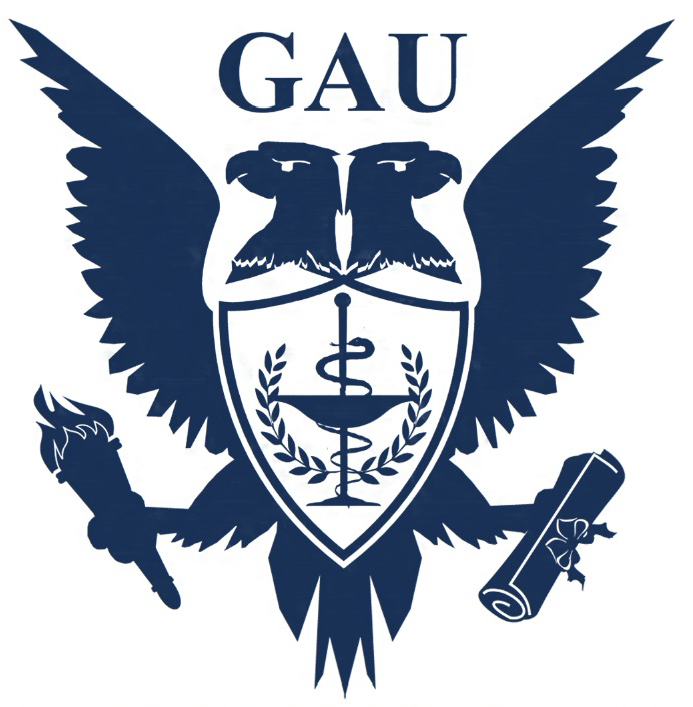 LIST OF ELECTIVE COURSES THAT WILL OPEN IN 2023-2024 FALL SEMESTERProf. Dr. Nazmi Özer;PHAR503 Oxidants and antioxidants in biological systems PHAR519 Special Topics in BiochemistryProf. Dr. İsmail Üstel;
PHR 529 Patient Safety and Medical Error
PHAR 319 Health and Drug Economy
PHAR 513 Drug Information in Clinical Pharmacy PracticeAssist. Prof. Dr. E. Leyla Üstel;
PHAR 521 Pharmacovigilance  and Drug Interactions
Assist. Prof. Dr. Musaab Saada;PHAR533   Principles of Radiopharmaceutical SciencesAssist. Prof. Dr. Amirhossein Fallah;PHAR323 Functional Group in Organic ChemistryPharm. D. Foroogh KhosraviPHAR221 Introduction to Pharmaceutical TechnologyDr. Seher SeçkinPHAR517 Nutrition for Pharmaceutical Sciences